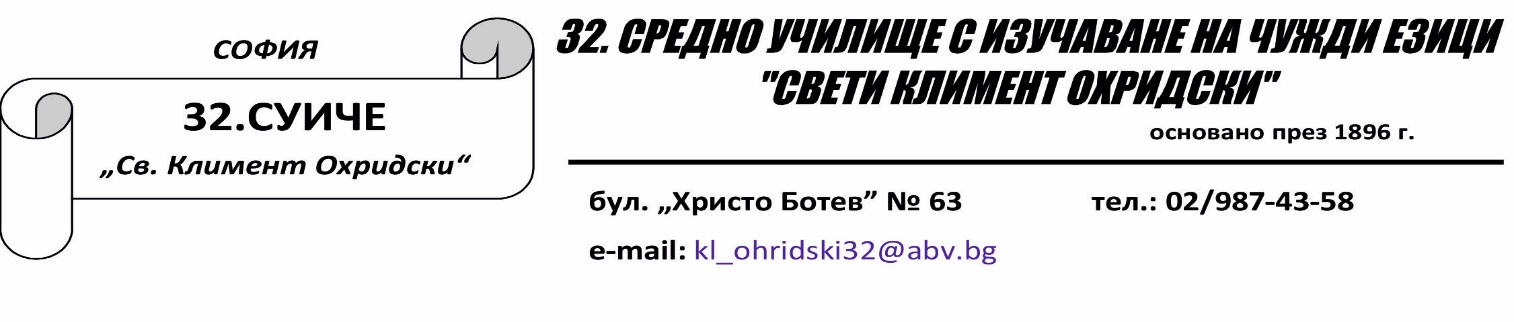                                       График на класните и контролните работи                                         за втория учебен срок  2020- 2021г.                                                     ГИМНАЗИАЛЕН ЕТАП                            График на класните работи за втория срок Приложение 2                 График на контролните работи за втория учебен срок    График на контролните работи за втория учебен срок  2020- 2021г.   Настоящият график е утвърден със Заповед №    / …………..2021г.  на директора на 32. СУИЧЕ "Свети Климент Охридски", гр. София                                                                                              Утвърдил:                                                                                                 / д- р Нели Костова /                                             класМатематикаБЕЛАнглийски езикНемски езикИспански езикФренски езикРуски език8А1-4.06.202120.05.20217-11.06.2021−−−−8Б1-4.06.202110.05.20217-11.06.2021−−−−8В19.05.202110.05.20217-11.06.2021−−−−8Г18.05.202110.05.20217-11.06.2021−−−−8Д02.06.202110.05.20217-11.06.2021−−−−9А11.05.202103.06.202114.06.202108.06.2021 −−−9Б11.05.202101.06.202126.06.202109.06.2021−−−9В10.05.202104.06.202127.05.2021−14.06.2021−−9Г11.05.202104.06.202127.05.2021−14.06.2021−−9Д12.05. 202101.06.202126.05.2021−−05.05.21−9Е13.05. 202103.06.202126.05.2021−−−08.06.202110А28.05.202103.06.202110.06.202114.05.2021−−−10Б28.05.202102.06.202111.06.202113.05.2021−−−10В27.05.202102.06.202111.06.2021−14.06.2021−−10Г27.05.202131.05.202109.06.2021−14.06.2021−−10Д28.05.202131.05.202110.06.2021−−11.05.21−10Е27.05.202103.06.202111.06.2021−−−15.06.202111А26.05.202120.05.202103.06.202128.04.202110.06.202113.05.202109.06.202111Б26.05.202120.05.202103.06.202126.04.202110.06.202113.05.202109.06.202111В31.05.202104.06.202103.06.202128.04.202109.06.202113.05.202109.06.202111Г02.06.202112.05.202111.06.202128.04.202109.06.202113.05.2021−11Д31.05.202113.05.202111.06.2021−09.06.202113.05.202109.06.202111Е01.06.202119.05.202111.06.202128.04.202109.06.202113.05.202109.06.202112А25.03.202102.04.202115.04.202130.03.2021−−−12Б31.03.202102.04.202115.04.202115.03.2021−−−12В30.03.202102.04.202115.04.2021−25.03.2021−−12Г26.03.202102.04.202123.04.2021−25.03.2021−−12Д31.03.202102.04.202123.04.2021−−06.04.2021−12Е29.03.202102.04.202123.04.2021−−−12.04.2021класМатематикаБЕЛАнглийски езикНемски езикИспански езикФренски езикРуски език8А12-14.04.2109.02.202116.03.2021 14.05.2021−−−−8Б12-14.04.218-12.03.202116.03.2021 14.05.2021−−−−8В17.02.20218-12.03.202116.03.2021 14.05.2021−−−−8Г01.04.20218-12.03.202116.03.2021 14.05.2021−−−−8Д10.05.20218-12.03.202116.03.2021 14.05.2021−−−−9А24.02.202122.03.202116.04.202124.03.2021−−−9Б26.02.202122.03.202112.03.202124.03.2021−−−9В25.02.202122.03.202112.04.2021−08.03.2021−−9Г22.02.202124.03.202114.04.2021−08.03.2021−−9Д23.02.202122.03.202112.04.2021−−05.03.21−9Е24.02.202122.03.202112.04.2021−−−16.03.202110А02.04.202125.03.202125.02.202123.03.2021−−−10Б02.04.202124.03.202126.02.202122.03.2021−−−10В01.04.202124.03.202126.02.2021−22.03.2021−−10Г01.04.202119.04.202124.02.2021−22.03.2021−−10Д02.04.202119.04.202125.02.2021−−02.03.21−10Е01.04.202124.03.202126.02.2021−−−10.03.202111А24.03.202131.03.202125.02.202122.02.202119.04.202104.03.202126.03.202111Б24.03.202131.03.202125.02.202122.02.202119.04.202104.03.202126.03.202111В22.03.202125.03.202125.02.202122.02.202123.03.202104.03.202126.03.202111Г21.04.202112.04.202126.05.202122.02.202123.03.202104.03.202126.03.202111Д19.04.202108.03.202126.05.2021−20.04.202104.03.202126.03.202111Е20.04.202117.02.202126.05.202122.02.202123.03.202104.03.202126.03.202112А01.03.202111.02.202112.03.202119.02.2021−−−12Б12.03.202111.02.202112.03.202119.02.2021−−−12В12.03.202111.02.202112.03.2021−23.04.2021−−12Г02.03.202112.02.202110.03.2021−25.02.2021−−12Д11.03.202112.02.202110.03.2021−−05.03.2021−12Е09.03.202112.02.202110.03.2021−−−15.03.2021класИнформационни технологииИстория и цивилизацияГеография и икономикаХимия и ООСФизика и астрономияБиология и ЗОФилософия/ ГО8А04.02.2021−−−−−17.02.218Б05.02.2021−−−−−16.02.218В04.02.2021−−−−−16.02.218Г05.02.2021−−−−−17.02.218Д16.02.2021−−−−−16.02.219А19.04.202123.02.202117.02.202123.04.202108.03.202131.03.202110.03.20219Б21.04.202127.04.202116.02.202123.04.202115.03.202116.03.202111.03.20219В20.04.202127.04.202115.02.202123.04.202115.03.202116.03.202110.03.20219Г21.04.202102.03.202119.02.202122.04.202116.03.202115.03.202109.03.20219Д23.04.202104.03.202117.02.202122.04.202117.03.202115.03.202109.03.20219Е23.04.202123.02.202119.02.202119.04.202123.03.202115.03.202109.03.202110А23.04.202124.02.202109.03.202102.03.202101.03.202116.04.202115.04.202110Б23.04.202122.02.202109.03.202101.03.202102.03.202115.04.202114.04.202110В27.04.202123.02.202119.03.202118.02.202102.03.202119.04.202116.04.202110Г27.04.202122.02.202118.03.202110.03.202116.03.202114.04.202112.04.202110Д30.04.202122.02.202117.03.202118.02.202110.03.202113.04.202112.04.202110Е26.04.202101.03.202117.03.202122.02.202102.03.202112.04.202113.04.202111А−16.04.2021−−−19.03.202111Б−20.04.2021−−−16.03.202111В−−−−−17.03.202111Г25.02.2021−−−−19.03.202111Д25.02.2021−−−−18.03.202111Е−−−18.02.2021−12.04.202118.03.202112А−09.03.202126.02.2021−26-29.04.2021−08.02.202112Б−11.02.202126.02.2021−26-29.04.2021−09.02.202112В−01.03.202124.02.2021−26-29.04.2021−12.02.202112Г−06.04.202126.02.2021−26-29.04.2021−10.02.202112Д−09.02.202125.02.2021−26-29.04.2021−19.02.202112Е−31.03.202125.02.2021−26-29.04.2021−10.02.2021